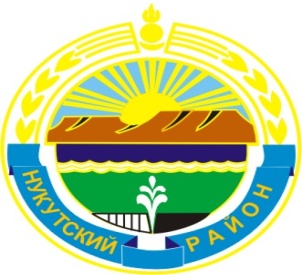 МУНИЦИПАЛЬНОЕ  ОБРАЗОВАНИЕ«НУКУТСКИЙ  РАЙОН»АДМИНИСТРАЦИЯМУНИЦИПАЛЬНОГО ОБРАЗОВАНИЯ«НУКУТСКИЙ РАЙОН»ПОСТАНОВЛЕНИЕот 19 августа 2016 года                                   № 183                                             п.НовонукутскийО внесении изменений в постановление Администрации муниципального образования «Нукутский район»от 11.12.2013 года № 638В связи с приведением в соответствие федеральному законодательству, руководствуясь ст. 35 Устава муниципального образования «Нукутский район», Администрация ПОСТАНОВЛЯЕТ:Внести в постановление Администрации муниципального образования «Нукутский район» от 11 декабря 2013 года № 638 «Об утверждении Положения «О формах получения образования в муниципальных общеобразовательных учреждениях муниципального образования «Нукутский район» по образовательным программам дошкольного, начального общего, основного общего и среднего общего образования» (далее - Положение) следующие изменения:В пункте 1.1 раздела 1 Положения слова «Типовым положением об общеобразовательном учреждении, утвержденным постановлением Правительства Российской Федерации от 19 марта 2001 г. № 196 (в редакции постановлений Правительства Российской Федерации от 23 декабря 2002 г. № 919, от 1 февраля 2005 г. № 49, от 30 декабря 2005 г. № 854, от 20 июля 2007 г. № 459, от 18 августа 2008 г. № 617, от 10 марта 2009 г. № 216); Типовым положением о вечернем (сменном) общеобразовательном учреждении, утвержденным постановлением Правительства Российской Федерации от 3 ноября 1994 г. № 1237 (в редакции постановлений Правительства Российской Федерации от 09 сентября 1996 г. № 1058, от 20 июля 2007 г. № 459, от 18 августа 2008 г. № 617), Типовым положением о дошкольном образовательном учреждении, утвержденным приказом Минобрнауки РФ от 27.10.2011 г. № 2562.» исключить.В разделе 3 Положения нумерацию пункта 4.1. заменить на 3.1.Опубликовать настоящее постановление в печатном издании «Официальный курьер» и  разместить на официальных сайтах Муниципального казенного учреждения «Управления образования администрации муниципального образования «Нукутский район» и муниципального образования «Нукутский район».Начальнику Управления образования администрации МО «Нукутский район» (Е.С.Шаракшинова) довести данное постановление до сведения всех образовательных учреждений.                                                           Контроль за исполнением данного постановления возложить на заместителя мэра муниципального образования «Нукутский район» по социальным вопросам М.П. Хойлову.Вр.И.О. мэра                                                                                             М.П. Хойлова